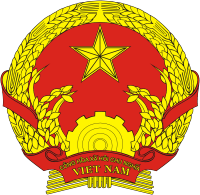 CỘNG HÒA XÃ HỘI CHỦ NGHĨA VIỆT NAMQCVN 131:2022/BTTTT QUY CHUẨN KỸ THUẬT QUỐC GIA                                             VỀ THIẾT BỊ ĐẦU CUỐI NB IoT National technical regulation on NB IoT User Equipment HÀ NỘI - 2022MỤC LỤC1.	QUY ĐỊNH CHUNG	61.1.	Phạm vi điều chỉnh	61.2.	Đối tượng áp dụng	61.3.	Tài liệu viện dẫn	61.4.	Giải thích từ ngữ	71.5.	Ký hiệu	81.6.	Chữ viết tắt	92.	QUY ĐỊNH KỸ THUẬT	112.1.	Điều kiện môi trường	112.2.	Yêu cầu kỹ thuật	112.2.1.	Công suất ra cực đại của máy phát	112.2.2.	Mặt nạ phổ phát xạ của máy phát	122.2.3.	Phát xạ giả của máy phát	122.2.4.	Công suất ra cực tiểu của máy phát	132.2.5.	Độ chọn lọc kênh lân cận của máy thu (ACS)	132.2.6.	Đặc tính chặn của máy thu	142.2.7.	Đáp ứng giả của máy thu	162.2.8.	Đặc tính xuyên điều chế của máy thu	172.2.9.	Phát xạ giả của máy thu	172.2.10.	Tỉ số công suất rò kênh lân cận của máy phát	182.2.11.	Độ nhạy tham chiếu của máy thu	182.2.12.	Phát xạ bức xạ	192.2.13.	Chức năng điều khiển và giám sát	193.	PHƯƠNG PHÁP ĐO	203.1.	Điều kiện môi trường	203.2.	Giải thích kết quả đo	203.3.	Phương pháp đo	223.3.1.	Công suất ra cực đại của máy phát	223.3.2.	Mặt nạ phổ phát xạ của máy phát	233.3.3.	Phát xạ giả của máy phát	233.3.4.	Công suất ra cực tiểu của máy phát	243.3.5.	Độ chọn lọc kênh lân cận của máy thu (ACS)	253.3.6.	Đặc tính chặn của máy thu	273.3.7.	Đáp ứng giả của máy thu	293.3.8.	Đặc tính xuyên điều chế của máy thu	293.3.9.	Phát xạ giả của máy thu	303.3.10.	Tỉ số công suất rò kênh lân cận của máy phát	313.3.11.	Độ nhạy tham chiếu của máy thu	323.3.12.	Phát xạ giả bức xạ	323.3.13.	Chức năng điều khiển và giám sát	344.	QUY ĐỊNH VỀ QUẢN LÝ	345.	TRÁCH NHIỆM CỦA TỔ CHỨC, CÁ NHÂN	346.	TỔ CHỨC THỰC HIỆN	34PHỤ LỤC A (Quy định) Điều kiện môi trường	35PHỤ LỤC B (Quy định) Quy định về mã HS của thiết bị đầu cuối NB IoT 	37THƯ MỤC TÀI LIỆU THAM KHẢO	38Lời nói đầuQCVN 131:2022/BTTTT được xây dựng trên cơ sở  ETSI EN 301 908-1 V15.1.1 (2021-09) và ETSI EN 301 908-13 V13.2.1 (2022-02) của Viện Tiêu chuẩn viễn thông châu Âu (ETSI).QCVN xx:202y/BTTTT do Viện Khoa học Kỹ thuật Bưu điện biên soạn, Vụ Khoa học và Công nghệ trình duyệt, Bộ Khoa học và Công nghệ thẩm định, Bộ Thông tin và Truyền thông ban hành kèm theo Thông tư số ....../TT-BTTTT ngày …. tháng .... năm 202yQUY CHUẨN KỸ THUẬT QUỐC GIA VỀ THIẾT BỊ ĐẦU CUỐI NB IoT National technical regulation 
on NB IoT User Equipment QUY ĐỊNH CHUNGPhạm vi điều chỉnhQuy chuẩn này quy định các yêu cầu kỹ thuật phần truy nhập vô tuyến của các thiết bị đầu cuối NB IoT hoạt động trên toàn bộ hoặc một trong các băng tần quy định trong Bảng 1. Mã số HS của thiết bị đầu cuối NB IoT áp dụng theo Phụ lục B.Bảng 1 - Băng tần hoạt động NB IoTĐối tượng áp dụngQuy chuẩn này áp dụng đối với các tổ chức, cá nhân Việt Nam và nước ngoài có hoạt động sản xuất, kinh doanh các thiết bị thuộc phạm vi điều chỉnh của quy chuẩn này trên lãnh thổ Việt Nam.Tài liệu viện dẫnETSI TS 136 521-1 (V16.9.0) (03-2021): “LTE; Evolved Universal Terrestrial Radio Access (E-UTRA); User Equipment (UE) conformance specification; Radio transmission and reception; Part 1: Conformance testing (3GPP TS 36.521-1 version 16.9.0 Release 16)”.ETSI TS 136 508 (V16.8.0) (03-2021): “LTE; Evolved Universal Terrestrial Radio Access (E-UTRA) and Evolved Packet Core (EPC); Common test environments for User Equipment (UE) conformance testing (3GPP TS 36.508 version 16.8.0 Release 16)”.ETSI TS 136 101 (V13.21.0) (03-2021): “LTE; Evolved Universal Terrestrial Radio Access (E-UTRA); User Equipment (UE) radio transmission and reception (3GPP TS 36.101 version 13.21.0 Release 13)”.TCVN 7699-2-1 (IEC 60068-2-1), Thử nghiệm môi trường - Phần 2-1: Các thử nghiệm - Thử nghiệm A: Lạnh.TCVN 7699-2-2 (IEC 60068-2-2), Thử nghiệm môi trường - Phần 2-2: Các thử nghiệm - Thử nghiệm B: Nóng khô.Giải thích từ ngữ1.4.1. Băng thông kênh (channel bandwidth)Băng thông vô tuyến hỗ trợ sóng mang đơn RF với băng thông truyền dẫn được cấu hình ở đường lên hoặc đường xuống của tế bào.CHÚ THÍCH 1: Băng thông kênh có thứ nguyên là MHz và được sử dụng làm tham chiếu cho các yêu cầu máy phát và máy thu.CHÚ THÍCH 2: Băng thông kênh và cấu hình băng thông truyền dẫn đối với một sóng mang E UTRA được mô tả trong Hình 1 theo tài liệu ETSI TS 136 101.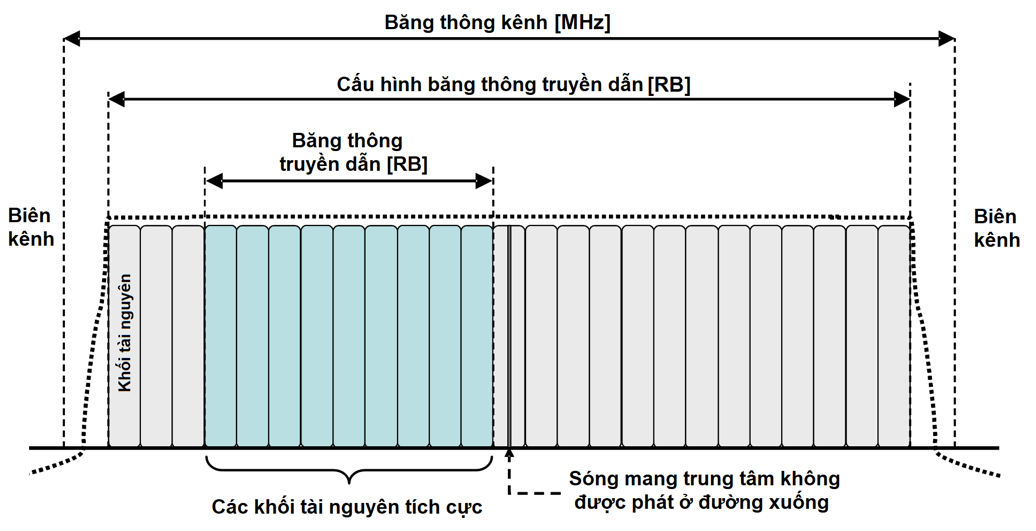 Hình 1 - Băng thông kênh và cấu hình băng thông truyền dẫn đối với một sóng mang NB1.4.2. Biên của kênh (channel edge)Tần số thấp nhất và cao nhất của sóng mang, cách nhau bởi băng thông kênh.1.4.3. Công suất đầu ra cực đại (maximum output power)Mức công suất trung bình của mỗi sóng mang của UE đo tại đầu nối ăng ten trong điều kiện tham chiếu xác định.1.4.4. Công suất trung bình (mean power)Khi áp dụng cho truyền sóng NB IoT, công suất trung bình là công suất đo được trong băng thông hệ thống hoạt động của sóng mang.CHÚ THÍCH: Thời gian đo được giả định là ít nhất một khung phụ (1 ms), trừ khi có quy định khác.1.4.5. Tham số báo hiệu mạng (network signalled value)Được gửi từ các BS đến UE để chỉ ra thêm các yêu cầu phát xạ không mong muốn tới UE.1.4.6. Băng thông chiếm dụng (occupied bandwidth)Là độ rộng của băng tần số mà công suất trung bình được phát xạ tại các tần số thấp hơn cận dưới và cao hơn cận trên của băng tần đó bằng số phần trăm cho trước β/2 của tổng công suất trung bình của phát xạ đó. 1.4.7. Băng tần hoạt động (operating band)Dải tần số được định nghĩa với một tập các yêu cầu kỹ thuật mà NB IoT hoạt động.CHÚ THÍCH: Băng tần cho E-UTRA được chỉ định bằng chữ số Ả Rập, các băng tần hoạt động tương ứng cho UTRA được chỉ định bằng chữ số La Mã.1.4.8. Công suất đầu ra (output power)Công suất trung bình của một sóng mang của UE phát tới tải có điện trở bằng trở kháng danh định của máy phát.1.4.9. Băng thông tham chiếu (reference bandwidth)Băng thông ở đó mức phát xạ được xác định.1.4.10. Khối tài nguyên (resource block)Tài nguyên vật lý bao gồm một số ký hiệu trong miền thời gian và một số sóng mang con liên tiếp kéo dài 180 kHz trong miền tần số.1.4.11. Khối con (sub-block)Khối phân bổ liền kề của dải tần truyền và nhận bởi cùng một UE, trong đó có thể có nhiều thể hiện của khối con trong một băng thông vô tuyến.1.4.12. Băng thông truyền dẫn (transmission bandwidth)Băng thông truyền dẫn tức thời từ UE hoặc BS, được đo bằng đơn vị khối tài nguyên.1.4.13. Cấu hình băng thông truyền dẫn (transmission bandwidth configuration)Băng thông truyền dẫn cao nhất cho phép đối với đường lên hoặc đường xuống trong một băng thông kênh nhất định, được đo bằng đơn vị khối tài nguyên.1.4.14. Phân tập phát (transmit diversity)Phân tập phát dựa trên kỹ thuật mã hóa khối không gian – tần số cùng với phân tập thời gian dịch – tần số khi bốn ăng ten phát được sử dụng.Ký hiệuChữ viết tắt QUY ĐỊNH KỸ THUẬTĐiều kiện môi trườngCác yêu cầu kỹ thuật trong quy chuẩn này áp dụng trong điều kiện môi trường hoạt động của thiết bị và phải được công bố bởi nhà sản xuất. Thiết bị phải tuân thủ mọi yêu cầu kỹ thuật của quy chuẩn này khi hoạt động trong các giới hạn biên của điều kiện môi trường hoạt động đã công bố.Yêu cầu kỹ thuậtCông suất ra cực đại của máy phátĐịnh nghĩaCác loại công suất của UE sau đây xác định công suất ra cực đại đối với băng thông truyền dẫn bất kỳ thuộc băng thông kênh NB.Đối với khoảng cách sóng mang con 3,75 kHz, công suất đầu ra cực đại được xác định là công suất trung bình trong khoảng thời gian ít nhất một khe (2 ms) không bao gồm khoảng cách 2 304Ts khi UE không truyền. Đối với khoảng cách sóng mang con 15 kHz, công suất đầu ra cực đại được xác định là công suất trung bình của trong thời gian ít nhất một khung con (1 ms).Giới hạnCông suất ra cực đại của UE không được vượt các giá trị tại Bảng 2.Bảng 2 - Các loại công suất UEMặt nạ phổ phát xạ của máy phátĐịnh nghĩaMặt nạ phổ phát xạ của UE áp dụng đối với các tần số ΔfOOB bắt đầu từ ± biên băng thông kênh E-UTRA được cấp phát.Giới hạnCông suất phát xạ của UE bất kỳ phải tuân thủ theo các yêu cầu tại Bảng 3.Bảng 3 - Mặt nạ phổ phát xạ UE NBPhát xạ giả của máy phátĐịnh nghĩaPhát xạ giả của máy phát là các phát xạ được tạo ra bởi các hiệu ứng không mong muốn của máy phát như: các phát xạ hài, phát xạ ký sinh, các thành phần xuyên điều chế và các thành phần đổi tần nhưng không bao gồm các phát xạ ngoài băng.Các giới hạn phát xạ giả được quy định tại các điều khoản yêu cầu chung phù hợp với khuyến nghị ITU-R SM.329-12 và yêu cầu băng tần hoạt động E-UTRA của UE.Để nâng cao độ chính xác, độ nhạy và hiệu quả của phép đo, băng thông phân giải có thể nhỏ hơn băng thông đo. Khi băng thông phân giải nhỏ hơn băng thông đo, kết quả đo phải được lấy tích phân trên băng thông đo để thu được băng thông tạp âm tương đương của băng thông đo.Giới hạnTrừ trường hợp ngoài băng NB và miền giả ΔfOOB = 1,7 MHz, khi UE được cấu hình cho truyền dẫn đường lên NB các giới hạn sau đây được áp dụng:Các giới hạn phát xạ giả trong Bảng 5 áp dụng đối với các dải tần số lớn hơn fOOB (MHz) tại Bảng 4 tính từ biên của băng thông kênh.Công suất trung bình của phát xạ giả đo được đối với yêu cầu chung không được vượt quá các giá trị tại Bảng 5.Bảng 4 - Ranh giới ΔfOOB giữa kênh E-UTRA và miền phát xạ giảCHÚ THÍCH 1: Đối với điều kiện đo tại biên của mỗi dải tần số, tần số thấp nhất của điểm đo trong mỗi dải tần số được đặt tại ranh giới thấp nhất của dải tần số cộng với MBW/2. Tần số cao nhất của điểm đo trong mỗi dải tần số nên được đặt tại ranh giới cao nhất của dải tần số trừ MBW/2. MBW là ký hiệu cho băng thông đo xác định cho băng bảo vệ.Bảng 5 - Giới hạn phát xạ giảCông suất ra cực tiểu của máy phátĐịnh nghĩaĐối với UE NB, công suất đầu ra cực tiểu truyền đơn âm và đa âm trên băng thông kênh là -40 dBm.Đối với khoảng cách sóng mang con 3,75 kHz, công suất đầu ra cực tiểu được xác định là công suất trung bình trong khoảng thời gian ít nhất một khe (2 ms) không bao gồm khoảng cách 2 304Ts khi UE không truyền. Đối với khoảng cách sóng mang con 15 kHz, công suất đầu ra cực tiểu được xác định là công suất trung bình trên một khung con (1 ms).Giới hạnCông suất đầu ra cực tiểu không vượt quá giá trị -40 dBm cho tất cả các băng thông kênh NB. Độ chọn lọc kênh lân cận của máy thu (ACS)Định nghĩaĐộ chọn lọc kênh lân cận của máy thu là tham số đánh giá khả năng nhận tín hiệu tại kênh tần số được cấp phát của nó khi có sự hiện diện của tín hiệu kênh lân cận tại tần số lệch cho trước so với tần số trung tâm của kênh được cấp phát. ACS là tỉ số giữa mức suy hao của bộ lọc máy thu trên tần số kênh được cấp phát với mức suy hao của bộ lọc máy thu trên (các) kênh lân cận.Giới hạnUE phải đáp ứng yêu cầu tối thiểu quy định trong Bảng 6 đối với tất cả các giá trị của nhiễu kênh lân cận lên đến -25 dBm. Tuy nhiên, không thể đo trực tiếp ACS, thay vào đó, dải thông số đo kiểm dưới và trên được chọn trong Bảng 6 có thông lượng phải ≥ 95% thông lượng tối đa của kênh đo tham chiếu xác định tại A.3.2 của ETSI TS 136 521-1.Bảng 6 - Tham số đo cho độ chọn lọc kênh lân cậnĐặc tính chặn của máy thuĐịnh nghĩaĐặc tính chặn là một tham số đánh giá khả năng của máy thu thu được tín hiệu mong muốn tại tần số kênh được cấp phát khi có sự hiện diện của nhiễu không mong muốn trên các tần số khác với các tần số đáp ứng giả này hoặc các tần số kênh lân cận, mà không có tín hiệu vào không mong muốn này gây ra sự suy giảm chỉ tiêu của máy thu vượt quá giới hạn quy định. Chỉ tiêu chặn áp dụng đối với tất cả các tần số ngoại trừ các tần số xảy ra đáp ứng giả.Giới hạnVới các tham số xác định tại Bảng 7, thông lượng phải ≥ 95% thông lượng tối đa của các kênh đo kiểm tham chiếu theo quy định tại A.2.2, A.2.3 và A.3.2, tài liệu ETSI TS 136 521-1 (với một mặt động OCNG Pattern OP.1 FDD/TDD đối với tín hiệu DL như mô tả tại A.5.1.1/A.5.2.1, tài liệu ETSI TS 136 521-1). Với các tham số xác định tại Bảng 8, thông lượng phải ≥ 95% thông lượng tối đa của các kênh đo kiểm tham chiếu theo quy định tại A.2.2, A.2.3 và A.3.2, tài liệu ETSI TS 136 521-1 (với một mặt động OCNG Pattern OP.1 FDD/TDD đối với tín hiệu DL như mô tả tại A.5.1.1/A.5.2.1, tài liệu ETSI TS 136 521-1), ngoại trừ các tần số đáp ứng giả.Đối với Bảng 8 trong các dải tần số 1, 2 và 3 tới max(24,6[NRB/6] các ngoại lệ được phép đối với các tần số đáp ứng giả trong mỗi kênh tần số được cấp phát khi đo sử dụng kích thước bước 1 MHz, với NRB là số lượng khối tài nguyên trong cấu hình băng thông truyền dẫn đường xuống. Đối với các ngoại lệ, các yêu cầu quy định tại 2.2.7 được áp dụng.Bảng 7 - Các tham số chặn trong băngBảng 8 - Các tham số chặn ngoài băngĐáp ứng giả của máy thuĐịnh nghĩaĐáp ứng giả là tham số đánh giá khả năng máy thu thu tín hiệu mong muốn tại tần số kênh được cấp phát của nó mà không vượt quá độ suy giảm cho trước do sự hiện diện của một tín hiệu gây nhiễu CW không mong muốn tại bất cứ tần số nào khác, mà tại đó có tồn tại đáp ứng, nghĩa là đối với các tần số đó giới hạn chặn ngoài băng xác định tại 2.2.6.2 không được thoả mãn.Giới hạnThông lượng phải ≥ 95% thông lượng tối đa của các kênh đo kiểm tham chiếu theo quy định tại A.2.2, A.2.3 và A.3.2, tài liệu ETSI TS 136 521-1 (với một mặt động OCNG Pattern OP.1 FDD/TDD đối với tín hiệu DL như mô tả tại A.5.1.1/A.5.2.1, tài liệu ETSI TS 136 521-1) với các tham số tại Bảng 9.Bảng 9 - Đáp ứng giảĐặc tính xuyên điều chế của máy thuĐịnh nghĩaLoại bỏ đáp ứng xuyên điều chế là tham số đánh giá khả năng của máy thu thu một tín hiệu mong muốn tại tần số kênh được cấp phát khi có hai hoặc nhiều tín hiệu gây nhiễu có mối liên quan tần số đặc thù với tín hiệu mong muốn.Giới hạnThông lượng phải ≥ 95% thông lượng tối đa của các kênh đo kiểm tham chiếu như quy định tại A.2.2, A.2.3 và A.3.2, tài liệu ETSI TS 136 521-1 (với một mặt động OCNG Pattern OP.1 FDD/TDD đối với tín hiệu DL như mô tả tại A.5.1.1/A.5.2.1, tài liệu ETSI TS 136 521-1) với các tham số xác định tại Bảng 10 đối với công suất trung bình tín hiệu mong muốn xác định khi có sự suất hiện của hai tín hiệu nhiễu.Bảng 10 - Các tham số đo cho xuyên điều chế băng rộngPhát xạ giả của máy thuĐịnh nghĩaCông suất phát xạ giả là công suất của các phát xạ được tạo ra hoặc được khuếch đại trong máy thu xuất hiện tại đầu nối ăng ten của UE.Giới hạnCông suất phát xạ giả đo được không vượt quá giá trị mức tối đa quy định trong Bảng 11.Bảng 11 - Các yêu cầu chung cho phát xạ giả máy thuTỉ số công suất rò kênh lân cận của máy phátĐịnh nghĩaTỉ số công suất rò kênh lân cận (ACLR) là tỉ số giữa công suất trung bình đã lọc có tâm trên tần số kênh được cấp phát và công suất trung bình đã lọc có tâm trên tần số kênh lân cận.Giới hạnCông suất kênh và công suất kênh lân cận NB được cấp phát đo được với các bộ lọc và các băng thông đo theo quy định tại Bảng 12.Nếu công suất kênh lân cận đo được lớn hơn -50 dBm thì GSMACLR và W-CDMAACLR đo được phải lớn hơn các giới hạn tại Bảng 12 và đáp ứng việc bảo vệ các hệ thống GSM, W-CDMA và E-UTRA.Bảng 12 – Yêu cầu đo ACLR cho UE NBĐộ nhạy tham chiếu của máy thuTrừ khi có quy định khác, các đặc tính của máy thu được xác định tại các đầu nối ăng ten của UE. Đối với (các) UE chỉ có một ăng ten liền duy nhất, một (nhiều) ăng ten tham chiếu với độ tăng ích 0 dBi được giả định đối với mỗi cổng ăng ten.Định nghĩaĐộ nhạy tham chiếu đánh giá khả năng của UE để nhận dữ liệu với một thông lượng trung bình cho trước đối với kênh đo kiểm tham chiếu xác định, dưới các điều kiện về mức tín hiệu thấp, lan truyền lý tưởng và không có tạp âm.Một UE không thể áp ứng thông lượng theo các yêu cầu trên sẽ làm giảm hiệu quả vùng phủ của một e-NodeB.Giới hạnThông lượng phải ≥ 95% thông lượng tối đa của các kênh đo kiểm tham chiếu theo xác định tại A.3.2.2, tài liệu ETSI TS 136 521-1 (với một mặt động OCNG Pattern OP.1 FDD/TDD đối với tín hiệu DL như mô tả tại A.5.1.1/A.5.2.1, tài liệu ETSI TS 136 521-1) với các tham số xác định trong Bảng 13.Bảng 13 – Độ nhạy tham chiếuPhát xạ bức xạĐịnh nghĩaChỉ tiêu này đánh giá khả năng hạn chế các phát xạ không mong muốn từ cổng vỏ của thiết bị thông tin vô tuyến và thiết bị phụ trợ.Chỉ tiêu này áp dụng cho thiết bị thông tin vô tuyến và thiết bị phụ trợ.Phép đo chỉ tiêu này phải được thực hiện trên thiết bị thông tin vô tuyến và/hoặc trên cấu hình tiêu biểu của thiết bị phụ trợ.Giới hạnBiên tần số và các băng thông tham chiếu đối với những chuyển tiếp chi tiết của các giới hạn giữa các yêu cầu đối với các phát xạ ngoài băng và các yêu cầu đối với các phát xạ giả được dựa trên các khuyến nghị SM.329-12 và SM.1539-1 của ITU-R.Các yêu cầu trong Bảng 13 chỉ áp dụng đối với các tần số trong miền phát xạ giả.Bảng 14 - Các yêu cầu đối với phát xạ giả bức xạChức năng điều khiển và giám sátĐịnh nghĩaYêu cầu này xác minh rằng các chức năng điều khiển và giám sát của UE ngăn UE phát trong trường hợp không có mạng hợp lệ.Chỉ tiêu này có thể áp dụng được cho thiết bị thông tin vô tuyến và thiết bị phụ trợ.Phép đo chỉ tiêu này phải được thực hiện trên thiết bị thông tin vô tuyến và/hoặc trên cấu hình tiêu biểu của thiết bị phụ trợ.Giới hạnCông suất cực đại đo được trong khoảng thời gian đo kiểm không được vượt quá         -30 dBm.PHƯƠNG PHÁP ĐO Điều kiện môi trườngViệc đo kiểm được thực hiện tại các điểm giới hạn đại diện trong môi trường hoạt động công bố trong hồ sơ.Các bài đo phải được thực hiện trong đầy đủ các điều kiện môi trường khác nhau (trong giới hạn công bố về môi trường hoạt động của thiết bị) để xác định sự tuân thủ các yêu cầu về kỹ thuật.Bình thường, thiết bị phải đạt được tất cả các bài đo sử dụng phương pháp đo dẫn trong điều kiện bình thường, trừ trường hợp có quy định khác. Hướng dẫn về việc sử dụng các điều kiện khác sử dụng tài liệu tham khảo ETSI TS 136 521-1.Đối với mỗi băng tần hoạt động của UE, các bài đo được thực hiện với tần số thích hợp được định nghĩa trong ETSI TS 136 508.Giải thích kết quả đoCác kết quả được ghi trong báo cáo đo đối với các phép đo được mô tả trong Quy chuẩn này như sau:Giá trị đo được liên quan đến giới hạn tương ứng dùng để quyết định việc thiết bị có thoả mãn các yêu cầu của Quy chuẩn hay không;Giá trị độ không đảm bảo đo đối với phép đo của mỗi tham số phải được đưa vào báo cáo đo kiểm;Đối với mỗi phép đo, giá trị ghi được của độ không đảm bảo đo phải nhỏ hơn hoặc bằng giá trị cho trong Bảng 15 và Bảng 16.Theo Quy chuẩn này, trong các phương pháp đo, các giá trị của độ không đảm bảo đo phải được tính toán và phải tương đương với hệ số mở rộng (hệ số phủ) k = 1,96 (cho độ tin cậy là 95% trong trường hợp các phân bố đặc trưng cho độ không đảm bảo đo thực tế là chuẩn (Gaussian)). Các nguyên tắc tính độ không đảm bảo đo được trình bày trong TR 100 028, trường hợp đặc biệt trong Phụ lục C của ETSI TR 100 028-2. Hướng dẫn về việc sử dụng các điều kiện đo khác sử dụng tài liệu tham khảo ETSI TS 136 521-1.Bảng 15 - Độ không đảm bảo đo tối đa của hệ thống đo kiểmBảng 16 - Độ không đảm bảo đo tối đa đối với phát xạ bức xạ, chức năng điều khiển và giám sátCHÚ THÍCH 1: Đối với các phép đo RF, phải chú ý rằng độ không bảo đảm trong Bảng 15 và Bảng 16 áp dụng cho hệ thống đo kiểm hoạt động với tải danh định 50 Ω và không tính đến các hiệu ứng của hệ thống do sự không thích ứng giữa EUT và hệ thống đo kiểm.CHÚ THÍCH 2: Nếu hệ thống đo kiểm có độ không đảm bảo đo lớn hơn độ không đảm bảo đo đã chỉ định trong Bảng 15 và Bảng 16, thì thiết bị này có thể vẫn được sử dụng, miễn là có điều chỉnh như sau: Bất cứ độ không bảo đảm bổ sung nào trong Hệ thống đo kiểm ngoài độ không bảo đảm đã chỉ định trong Bảng 15 và Bảng 16 có thể được sử dụng để siết chặt các yêu cầu đo - làm cho phép đo khó được vượt qua hơn (đối với một số phép đo, ví dụ các phép đo máy thu, điều này có thể phải thay đổi các tín hiệu kích thích). Thủ tục này đảm bảo cho hệ thống đo không đáp ứng yêu cầu trong Bảng 40 và Bảng 41 sẽ không làm tăng khả năng EUT vượt qua các phép đo đối với trường hợp EUT sẽ bị đánh giá không đạt nếu như sử dụng hệ thống đo đáp ứng các yêu cầu trong Bảng 15 và Bảng 16.Phương pháp đoCông suất ra cực đại của máy phátĐiều kiện ban đầuMôi trường đo kiểm: Bình thường, TL/VL, TL/VH, TH/VL, TH/VH (xem Phụ lục A).Các tần số được đo kiểm: Dải tần số được định nghĩa tại K.1.2 của ETSI TS 136 521-1 (xem 8.1.3.1 của ETSI TS 136 508).Cấu hình Đường lên/Đường xuống: xem ETSI TS 136 521-1:1) Nối SS tới đầu nối ăng ten của UE chỉ sử dụng ăng ten Tx/Rx UE chính.2) Thiết lập các tham số cho tế bào theo 8.1.4.3 của ETSI TS 136 508.3) Các tín hiệu đường xuống ban đầu được thiết lập theo C.0, C.1 và C.3.0 và các tín hiệu đường lên theo H.1, C.4.0 của ETSI TS 136 521-1.4) Các kênh đo tham chiếu UL được thiết lập theo 6.2.2F4.1 của ETSI TS 136 521-1.5) Các điều kiện truyền sóng được thiết lập theo B.0 của ETSI TS 136 521-1.6) Đảm bảo UE ở trạng thái 2A-NB với hệ thống tối ưu hoá CP CIoT theo 8.1.5 của ETSI TS 136 508.CHÚ THÍCH: 	Hướng dẫn thiết lập tham chiếu để thử nghiệm các chế độ (thiết lập, gọi và kiểm tra) được quy định tại các tài liệu ETSI TS 136 521-1, ETSI TS 136 508 và ETSI TS 136 509 tương ứng.Thủ tục đo1) SS gửi thông tin lịch đường lên cho mỗi quá trình UL HARQ thông qua PDCCH DCI định dạng N0 cho C_RNTI để sắp xếp cho UL RMC theo Bảng 6.2.2F.1.4.1-1 của ETSI TS 136 521-1. Do UE không có tải và không có dữ liệu vòng lặp để gửi nên UE gửi các bit đệm MAC đường lên trên UL RMC (UE phải sẵn sàng phát PUMAX sau khi thiết lập điều kiện ban đầu).2) Đo công suất trung bình của UE trong băng thông kênh của chế độ truy cập vô tuyến. Thời gian đo ít nhất phải là khoảng thời gian liên tục của một khung con (1_ms) cho khoảng cách sóng mang con 15 kHz hoặc một khe (2 ms) không bao gồm khoảng cách 2 304Ts khi UE không truyền cho khoảng cách song mang con 3,75 kHz. Các khung con bảo vệ bán song công không được đo kiểm. CHÚ THÍCH: 	Đối với các ID cấu hình áp dụng cho UE tuỳ thuộc vào Bảng cấu hình đo với khoảng cách sóng mang con UL khác nhau, SS giải phóng kết nối thông qua trạng thái 3A-NB và đáp ứng hệ thống tối ưu hoá CP CioT ở trạng thái 2A-NB theo 8.1.5 của TS 136 508 sử dụng khoảng cách sóng mang con UL thích hợp trong bản tin Đáp ứng truy nhập ngẫu nhiên.Xem chi tiết phương pháp đo tại 6.2.2F của ETSI TS 136 521-1.Mặt nạ phổ phát xạ của máy phátĐiều kiện ban đầuMôi trường đo kiểm: Bình thường (xem Phụ lục A).Các tần số được đo kiểm: Dải tần số được định nghĩa tại K.1.1 của ETSI TS 136 521-1 (xem 8.1.3.1 của ETSI TS 136 508).Cấu hình Đường lên/Đường xuống: xem ETSI TS 136 521-1:1) Nối SS tới đầu nối ăng ten của UE chỉ sử dụng ăng ten Tx/Rx UE chính.2) Thiết lập các tham số cho tế bào theo 8.1.4.3 của ETSI TS 136 508.3) Các tín hiệu đường xuống ban đầu được thiết lập theo C.0, C.1 và C.3.0 và các tín hiệu đường lên theo H.1 và H.4.0 của ETSI TS 136 521-1.4) Các kênh đo tham chiếu UL được thiết lập theo 6.6.2.1F.4.1 của ETSI TS 136 521-1.5) Các điều kiện truyền sóng được thiết lập theo B.0 của ETSI TS 136 521-1.6) Đảm bảo UE ở trạng thái 2A-NB với hệ thống tối ưu hoá CP CIoT theo 8.1.5 của ETSI TS 136 508.CHÚ THÍCH: 	Hướng dẫn thiết lập tham chiếu để thử nghiệm các chế độ (thiết lập, gọi và kiểm tra) được quy định tại các tài liệu ETSI TS 136 521-1, ETSI TS 136 508 và ETSI TS 136 509 tương ứng.Thủ tục đo1) SS gửi thông tin lịch đường lên thông qua NPDCCH DCI định dạng N0 cho C_RNTI để sắp xếp cho UL RMC theo Bảng 6.6.2.1F.4.1-1 của ETSI TS 136 521-1. Do UE không có tải để gửi nên UE gửi các bit đệm MAC đường lên trên UL RMC (UE phải sẵn sàng phát PUMAX sau khi thiết lập điều kiện ban đầu).2) Đo công suất danh định của UE tại băng thông kênh ở chế độ truy nhập vô truyến theo cấu hình đo quy định tại Bảng 6.2.3F.5-1 của của ETSI TS 136 521-1. Thời gian đo tối thiểu bằng một khung con đối với khoảng cách kênh 15 kHz, và một khe (2 ms) không bao gồm khoảng cách 2 304Ts khi UE không truyền đối với khoảng cách kênh 3,75 kHz.3) Đo công suất của tín hiệu phát với bộ lọc băng thông theo Bảng 3. Các tần số trung tâm của bộ lọc phải chuyển qua các bước liên tục trong cùng một bảng. Công suất đo được phải được ghi cho mỗi bước. Trong quá trình đo phải thu được các TS tích cực.CHÚ THÍCH: 	Đối với các ID cấu hình áp dụng cho UE tuỳ thuộc vào Bảng cấu hình đo với khoảng cách sóng mang con UL khác nhau, SS giải phóng kết nối thông qua trạng thái 3A-NB và đáp ứng hệ thống tối ưu hoá CP CioT ở trạng thái 2A-NB theo 8.1.5 của TS 136 508 sử dụng khoảng cách sóng mang con UL thích hợp trong bản tin Đáp ứng truy nhập ngẫu nhiên.Xem chi tiết phương pháp đo tại 6.6.2.1 của ETSI TS 136 521-1.Phát xạ giả của máy phátĐiều kiện ban đầuMôi trường đo kiểm: Bình thường (xem Phụ lục A).Các tần số được đo kiểm: Dải tần số được định nghĩa tại K.1.2 của ETSI TS 136 521-1 (xem 8.1.3.1 của ETSI TS 136 508).Cấu hình Đường lên/Đường xuống: xem ETSI TS 136 521-1:1) Nối SS tới đầu nối ăng ten của UE chỉ sử dụng ăng ten Tx/Rx UE chính.2) Thiết lập các tham số cho tế bào theo 8.1.4.3 của ETSI TS 136 508.3) Các tín hiệu đường xuống ban đầu được thiết lập theo C.0, C.1 và C.3.0 và các tín hiệu đường lên theo H.1, H.4.0 tài liệu ETSI TS 136 521-1.4) Các kênh đo tham chiếu UL được thiết lập theo 6.6.3F.1.4.1 và 6.6.3F.2.4.1 của ETSI TS 136 521-1.5) Các điều kiện truyền sóng được thiết lập theo B.0 của ETSI TS 136 521-1.6) Đảm bảo UE ở trạng thái 2A-NB với hệ thống tối ưu hoá CP CioT theo 8.1.5 của ETSI TS 136 508.CHÚ THÍCH: 	Hướng dẫn thiết lập tham chiếu để thử nghiệm các chế độ (thiết lập, gọi và kiểm tra) được quy định tại các tài liệu ETSI TS 136 521-1, ETSI TS 136 508 và ETSI TS 136 509 tương ứng.Thủ tục đo1) SS gửi thông tin lịch đường lên thông qua NPDCCH DCI định dạng N0 cho C_RNTI để sắp xếp cho UL RMC theo Bảng 6.6.3F.1.4.1-1 của ETSI TS 136 521-1 hoặc Bảng 6.6.3F.2.4.1-1 (tồn tại đồng thời) và với kiểu lịch theo A.2 của ETSI TS 136 521-1. Do UE không có tải để gửi nên UE gửi các bit đệm MAC đường lên trên UL RMC (UE phải sẵn sàng phát PUMAX sau khi thiết lập điều kiện ban đầu).3) Đo công suất của tín hiệu với bộ lọc có băng thông tương ứng. Tần số trung tâm của bộ lọc phải được đặt tại các bước liên tiếp tương ứng với các bảng. Công suất đo được phải được đánh giá tại mỗi bước. Trong quá trình đo phải thu được các khe thời gian tích cực. CHÚ THÍCH: 	Đối với các ID cấu hình áp dụng cho UE tuỳ thuộc vào Bảng cấu hình đo với khoảng cách sóng mang con UL khác nhau, SS giải phóng kết nối thông qua trạng thái 3A-NB và đáp ứng hệ thống tối ưu hoá CP CioT ở trạng thái 2A-NB theo 8.1.5 của TS 136 508 sử dụng khoảng cách sóng mang con UL thích hợp trong bản tin Đáp ứng truy nhập ngẫu nhiên.Xem chi tiết phương pháp đo tại 6.6.3F.1 và 6.6.3F.2 tài liệu ETSI TS 136 521-1.Công suất ra cực tiểu của máy phátĐiều kiện ban đầuMôi trường đo kiểm: Bình thường, TL/VL, TL/VH, TH/VL, TH/VH (xem Phụ lục A).Các tần số được đo kiểm: Dải tần số được định nghĩa tại K.1.2 của ETSI TS 136 521-1 (xem 8.1.3.1 của ETSI TS 136 508).Cấu hình Đường lên/Đường xuống: xem ETSI TS 136 521-1:1) Nối SS tới đầu nối ăng ten của UE chỉ sử dụng ăng ten Tx/Rx UE chính.2) Thiết lập các tham số cho tế bào theo 8.1.4.3 của ETSI TS 136 508.3) Các tín hiệu đường xuống ban đầu được thiết lập theo C.0, C.1 và C.3.0 và các tín hiệu đường lên theo H.1, H.3.0 của ETSI TS 136 521-1.4) Các kênh đo tham chiếu UL được thiết lập theo 6.3.2F.4.1 của ETSI TS 136 521-1.5) Các điều kiện truyền sóng được thiết lập theo B.0 của ETSI TS 136 521-1.6) Đảm bảo UE ở trạng thái 2A-NB với hệ thống tối ưu hoá CP CioT theo 8.1.5 của ETSI TS 136 508.CHÚ THÍCH: 	Hướng dẫn thiết lập tham chiếu để thử nghiệm các chế độ (thiết lập, gọi và kiểm tra) được quy định tại các tài liệu ETSI TS 136 521-1, ETSI TS 136 508 và ETSI TS 136 509 tương ứng.Thủ tục đo1) SS gửi thông tin lịch đường lên cho mỗi quá trình UL HARQ thông qua NPDCCH DCI định dạng N0 cho C_RNTI để sắp xếp cho UL RMC theo Bảng 6.3.2F.4.1-1 của ETSI TS 136 521-1. Do UE không có tải và không có dữ liệu vòng lặp để gửi nên UE gửi các bit đệm MAC đường lên trên UL RMC.2) Đo công suất danh định của UE tại băng thông kênh ở chế độ truy nhập vô truyến. Thời gian đo tối thiểu bằng một khung con đối với khoảng cách kênh 15 kHz, và một khe (2 ms) không bao gồm khoảng cách 2 304Ts khi UE không truyền đối với khoảng cách kênh 3,75 kHz. Khung bảo vệ bán song công không đực đo kiểm.CHÚ THÍCH: 	Đối với các ID cấu hình áp dụng cho UE tuỳ thuộc vào Bảng cấu hình đo với khoảng cách sóng mang con UL khác nhau, SS giải phóng kết nối thông qua trạng thái 3A-NB và đáp ứng hệ thống tối ưu hoá CP CioT ở trạng thái 2A-NB theo 8.1.5 của TS 136 508 sử dụng khoảng cách sóng mang con UL thích hợp trong bản tin Đáp ứng truy nhập ngẫu nhiên.Xem chi tiết phương pháp đo tại 6.3.2 tài liệu ETSI TS 136 521-1.Độ chọn lọc kênh lân cận của máy thu (ACS)Điều kiện ban đầuMôi trường đo kiểm: Bình thường (xem Phụ lục A).Các tần số được đo kiểm: Dải tần số được định nghĩa tại K.1.1 của ETSI TS 136 521-1 (xem 8.1.3.1 của ETSI TS 136 508).Cấu hình Đường lên/Đường xuống: xem ETSI TS 136 521-1:1) Nối SS tới đầu nối ăng ten của UE chỉ sử dụng ăng ten Tx/Rx UE chính và lưu ý rằng nguồn gây nhiễu có thể do hệ thống GSM hoặc E-UTRA gây ra.2) Thiết lập các tham số cho tế bào theo 8.1.4.3 của ETSI TS 136 508.3) Các tín hiệu đường xuống ban đầu được thiết lập theo C.0, C.1 và C.2 và NPUSCH định dạng 2 được sử dụng để mang ACK/NACK trên đường lên.4) Các kênh đo tham chiếu UL được thiết lập theo 7.5F.4.1-1 của ETSI TS 136 521-1.5) Các điều kiện truyền sóng được thiết lập theo B.0 tài liệu ETSI TS 136 521-1.6) Đảm bảo UE ở trạng thái 2A-NB với hệ thống tối ưu hoá CP CioT theo 8.1.5 của ETSI TS 136 508.CHÚ THÍCH: 	Hướng dẫn thiết lập tham chiếu để thử nghiệm các chế độ (thiết lập, gọi và kiểm tra) được quy định tại các tài liệu ETSI TS 136 521-1, ETSI TS 136 508 và ETSI TS 136 509 tương ứng.Thủ tục đo1) SS phát NPDSCH qua NPDCCH DCI định dạng N1 đối với C_RNTI để phát DL RMC quy định tại Bảng 7.5F.4.1-1 của ETSI TS 136 521-1. SS gửi các bit đệm MAC đường xuống trên DL RMC. UE sẽ gửi lại phản hồi HARQ dựa trên các thông tin chứa trong DCI định dạng N1.2) Thiết lập mức tín hiệu đường xuống đến giá trị được quy định cho ACS1, GSM tại Bảng 6.3) Thiết  lập mức tín hiệu nhiễu đến giá trị được quy định cho ACS1, GSM tại Bảng 6 với tần số thấp hơn tín hiệu mong muốn tại Bảng 6 và sử dụng băng thông nhiễu được điều chế theo G.2 của ETSI TS 136 521-1.4) Đo thông lượng trung bình trong một khoảng thời gian đủ lớn để đạt được tính toán thống kê theo G.2 của ETSI TS 136 521-1.5) Lặp lại các bước từ 2 đến 4, sử dụng tín hiệu nhiễu trên tín hiệu mong muốn tại bước 3.6) Thiếu lập mức tín hiệu đường xuống đến giá trị được quy định cho ACS1, E-UTRA tại Bảng 6.7) Thiết  lập mức tín hiệu nhiễu đến giá trị được quy định cho ACS1, E-UTRA tại Bảng 6 với tần số thấp hơn tín hiệu mong muốn tại Bảng 6 và sử dụng băng thông nhiễu được điều chế theo D.2 của ETSI TS 136 521-1.8) Đo thông lượng trung bình trong một khoảng thời gian đủ lớn để đạt được tính toán thống kê theo D.2 của ETSI TS 136 521-1.9) Lặp lại các bước từ 6 đến 8, sử dụng tín hiệu nhiễu trên tín hiệu mong muốn tại bước 7.10) Giải phóng kết nối thông qua Trạng thái 3A-NB.11) Điều chỉnh các phần tử thông tin hệ thống theo Bảng 7.5F.4.3-1 của ETSI TS 136 521-1 và thông báo cho UE thông qua bản tin tìm gọi bao gồm hệ thống điều chỉnh thông tin.12) Đảm bảo UE ở trạng thái 2A-NB với hệ thống tối ưu hoá CP CioT theo 8.1.5 của ETSI TS 136 508, sử dụng thiết lập điều khiển công suất UE mới.13) SS phát NPDSCH qua NPDCCH DCI định dạng N1 đối với C_RNTI để phát DL RMC quy định tại Bảng 7.5F.4.1-1 của ETSI TS 136 521-1. SS gửi các bit đệm MAC đường xuống trên DL RMC. UE sẽ gửi lại phản hồi dựa trên các thông tin chứa trong DCI định dạng N1.14) Thiết lập mức tín hiệu đường xuống đến giá trị được quy định cho ACS2, GSM tại Bảng 6. Đối với các bước từ 14 đến 17 và 18 đến 21, sửa dụng các nội dung bản tin cho các trường hợp ngoại lệ được quy định tại Bảng 7.5F.4.3-1 của ETSI TS 136 521-1.15) Thiết lập mức tín hiệu nhiễu đến giá trị được quy định  ACS2, GSM tại Bảng 6 với tần số thấp hơn tín hiệu mong muốn tại Bảng 6 và sử dụng nhiễu được điều chế của băng thông 5 MHz theo D.2 của ETSI TS 136 521-1.16) Đo thông lượng trung bình trong một khoảng thời gian đủ lớn để đạt được tính toán thống kê theo G.2 của ETSI TS 136 521-1.17) Lặp lại các bước từ 14 đến 16, sử dụng tín hiệu nhiễu trên tín hiệu mong muốn tại bước 15.18) Thiết lập mức tín hiệu đường xuống đến giá trị được quy định cho ACS2, E-UTRA tại Bảng 6.19) Thiết  lập mức tín hiệu nhiễu đến giá trị được quy định cho ACS2, E-UTRA tại Bảng 6 với tần số thấp hơn tín hiệu mong muốn tại Bảng 6 và sử dụng nhiễu được điều chế của băng thông 5 MHz theo D.2 của ETSI TS 136 521-1.20) Đo thông lượng trung bình trong một khoảng thời gian đủ lớn để đạt được tính toán thống kê theo G.2 của ETSI TS 136 521-1.21) Lặp lại các bước từ 18 đến 20, sử dụng tín hiệu nhiễu trên tín hiệu mong muốn tại bước 19.Xem chi tiết phương pháp đo tại 7.5F.4 của ETSI TS 136 521-1.Đặc tính chặn của máy thuĐiều kiện ban đầuMôi trường đo kiểm: Bình thường (xem Phụ lục A).Đối với cả hai trường hợp chặn trong băng và chặn ngoài băng, các tần số được đo kiểm: Dải tần số được định nghĩa tại K.1.1 của ETSI TS 136 521-1 (xem 8.1.3.1 của ETSI TS 136 508).Cấu hình Đường lên/Đường xuống: xem ETSI TS 136 521-1:1) Nối SS tới đầu nối ăng ten của UE chỉ sử dụng ăng ten Tx/Rx UE chính.2) Thiết lập các tham số cho tế bào theo 8.1.4.3 của ETSI TS 136 508.3) Các tín hiệu đường xuống ban đầu được thiết lập theo C.0, C.1 và C.2 và NPUSCH định dạng 2 được sử dụng để mang ACK/NACK trên đường lên.4) Thiết lập các kênh đo tham chiếu DL theo Bảng 7.6.1F.4.1-1 cho chặn trong băng và Bảng 7.6.2F.4.1-1 cho chặn ngoài băng của ETSI TS 136 521-1.5) Các điều kiện truyền sóng được thiết lập theo B.0 tài liệu ETSI TS 136 521-1.6) Đảm bảo UE ở trạng thái 2A-NB với hệ thống tối ưu hoá CP CioT theo 8.1.5 của ETSI TS 136 508.CHÚ THÍCH: 	Hướng dẫn thiết lập tham chiếu để thử nghiệm các chế độ (thiết lập, gọi và kiểm tra) được quy định tại các tài liệu ETSI TS 136 521-1, ETSI TS 136 508 và ETSI TS 136 509 tương ứng.Thủ tục đo trong băng1) SS phát NPDSCH qua NPDCCH DCI định dạng N1 đối với C_RNTI để phát DL RMC quy định tại Bảng 7.6.1F.4.1-1 của ETSI TS 136 521-1. SS gửi các bit đệm MAC đường xuống trên DL RMC. UE sẽ gửi lại phản hồi HARQ dựa trên các thông tin chứa trong DCI định dạng N1.2) Thiết lập mức tín hiệu đường xuống theo quy định tại Bảng 7. 3) Thiết lập các thông số của máy phát tín hiệu cho tín hiệu nhiễu dưới tín hiệu mong muốn trong trường hợp IBB1 theo Bảng 7.4) Đo thông lượng trung bình trong một khoảng thời gian đủ để đạt được tính toán thống kê theo G.2 tài liệu ETSI TS 136 521-1.5) Lặp lại các bước từ 3 đến 4, sử dụng tín hiệu nhiễu trên mức tín hiệu mong muốn đối với trường hợp IBB1 ở bước 3.6) Lặp lại các bước từ 3 đến 5, sử dụng tín hiệu nhiễu trong trường hợp IBB1. Các dải của trường hợp IBB2 bao trùm các bước bằng với băng thông nhiễu. Các tần số đo được lựa chọn tương tự Bảng 7.6.1F.4.2-1 của ETSI TS 136 521-1.Xem chi tiết phương pháp đo tại 7.6.1F.4 của ETSI TS 136 521-1.Thủ tục đo ngoài băng1) SS phát NPDSCH qua NPDCCH DCI định dạng N1 đối với C_RNTI để phát DL RMC quy định tại Bảng 7.6.2F.4.1-1 của ETSI TS 136 521-1. SS gửi các bit đệm MAC đường xuống trên DL RMC. UE sẽ gửi lại phản hồi HARQ dựa trên các thông tin chứa trong DCI định dạng N1.2) Thiết lập mức tín hiệu đường xuống theo quy định tại Bảng 8.3) Thiết lập các thông số của máy phát tín hiệu cho tín hiệu nhiễu dưới tín hiệu mong muốn trong trường hợp IBB1 theo Bảng 7.2) SS gửi thông tin lịch đường lên cho mỗi quá trình UL HARQ thông qua PDCCH DCI định dạng 0 cho C_RNTI để sắp xếp cho UL RMC theo Bảng 7.6.2.4.1-1 tài liệu ETSI TS 136 521-1. Do UE không có dữ liệu tải để gửi nên UE phát các bit đệm MAC đường lên trên UL RMC.3) Thiết lập các thông số của máy phát tín hiệu CW cho tín hiệu nhiễu tại Bảng 8. Kích thước của bước nhảy tần số là 1 MHz.4) Đo thông lượng trung bình trong một khoảng thời gian đủ để đạt được tính toán thống kê theo G.2 tài liệu ETSI TS 136 521-1.5) Ghi lại các tần số tại đó thông lượng đo được không đạt yêu cầu.6) Lặp lại các bước từ 3 đến 5, sử dụng tín hiệu nhiễu trên mức tín hiệu mong muốn ở bước 3.Xem chi tiết phương pháp đo tại 7.6.2F.4 của ETSI TS 136 521-1.Đáp ứng giả của máy thuĐiều kiện ban đầuCác điều kiện ban đầu sẽ giống như đối với đặc tính chặn ngoài băng tại 3.3.6.2 để thử nghiệm đáp ứng giả có được tại 3.3.6.3 trong cùng điều kiện.Thủ tục đo1) SS phát NPDSCH qua NPDCCH DCI định dạng N1 đối với C_RNTI để phát DL RMC quy định tại Bảng 7.6.2F.4.1-1 của ETSI TS 136 521-1. SS gửi các bit đệm MAC đường xuống trên DL RMC. UE sẽ gửi lại phản hồi HARQ dựa trên các thông tin chứa trong DCI định dạng N1.2) Thiết lập các thông số của máy phát tín hiệu CW cho tín hiệu nhiễu theo Bảng 9. Các tần số giả nhận được từ kết quả ghi lại tại bước cuối cùng của thủ tục đo 3.3.6.2.3) Thiết lập mức tín hiệu đường xuống theo quy định tại Bảng 9.4) Đối với các tần số giả, đo thông lượng trung bình cho một khoảng thời gian đủ để đạt được tính toán thống kê theo G.2 của ETSI TS 136 521-1.Xem chi tiết phương pháp đo tại 7.7F.4 của ETSI TS 136 521-1.Đặc tính xuyên điều chế của máy thuĐiều kiện ban đầuMôi trường đo kiểm: Bình thường (xem Phụ lục A).Các tần số được đo kiểm: Dải tần số được định nghĩa tại K.1.1 của ETSI TS 136 521-1 (xem 8.1.3.1 của ETSI TS 136 508).Cấu hình Đường lên/Đường xuống: xem ETSI TS 136 521-1:1) Nối SS tới đầu nối ăng ten của UE chỉ sử dụng ăng ten Tx/Rx UE chính.2) Thiết lập các tham số cho tế bào theo 8.1.4.3 của ETSI TS 136 508.3) Các tín hiệu đường xuống ban đầu được thiết lập theo C.0, C.1 và C.2 và NPUSCH định dạng 2 được sử dụng để mang ACK/NACK trên đường lên.4) Thiết lập các kênh đo tham chiếu DL theo Bảng 7.8.1F.4.1-1 của ETSI TS 136 521-1.5) Các điều kiện truyền sóng được thiết lập theo B.0 tài liệu ETSI TS 136 521-1.6) Đảm bảo UE ở trạng thái 2A-NB với hệ thống tối ưu hoá CP CioT theo 8.1.5 của ETSI TS 136 508.CHÚ THÍCH: 	Hướng dẫn thiết lập tham chiếu để thử nghiệm các chế độ (thiết lập, gọi và kiểm tra) được quy định tại các tài liệu ETSI TS 136 521-1, ETSI TS 136 508 và ETSI TS 136 509 tương ứng.Thủ tục đo1) SS phát NPDSCH qua NPDCCH DCI định dạng N1 đối với C_RNTI để phát DL RMC quy định tại Bảng 7.8.1F.4.1-1 của ETSI TS 136 521-1. SS gửi các bit đệm MAC đường xuống trên DL RMC. UE sẽ gửi lại phản hồi HARQ dựa trên các thông tin chứa trong DCI định dạng N1.2) Thiết lập mức tín hiệu đường xuống theo quy định tại Bảng 10.3) Thiết lập các thông số của máy phát tín hiệu CW cho tín hiệu nhiễu theo Bảng 10 và tần số dưới mức tín hiệu mong muốn, sử dụng băng thông nhiễu điều chế theo quy định tại Phụ lục D của ETSI TS 136 521-1.4) Đo thông lượng trung bình cho một khoảng thời gian đủ để đạt được tính toán thống kê theo G.2 của ETSI TS 136 521-1.6) Lặp lại các bước từ 2 đến 4, sử dụng tín hiệu nhiễu dước mức tín hiệu mong muốn ở bước 2.Xem chi tiết phương pháp đo tại 7.8.1F.4 của ETSI TS 136 521-1.Phát xạ giả của máy thuĐiều kiện ban đầuMôi trường đo kiểm: Bình thường (xem Phụ lục A).Các tần số được đo kiểm: Dải tần số được định nghĩa tại K.1.1 của ETSI TS 136 521-1 (xem 8.1.3.1 của ETSI TS 136 508).Cấu hình Đường lên/Đường xuống: xem ETSI TS 136 521-1:1) Nối máy phân tích phổ hoặc thiết bị phù hợp khác tới đầu nối ăng ten của UE chỉ sử dụng ăng ten Tx/Rx UE chính theo Phụ lục A của ETSI TS 136 508.2) Thiết lập các tham số cho tế bào theo 4.4.3 tài liệu ETSI TS 136 508.3) Thiết lập các tín hiệu đường xuống ban đầu theo C.0, C.1 và C.3.1 tài liệu ETSI TS 136 521-1.4) Thiết lập các kênh đo tham chiếu DL theo ETSI TS 136 521-1.5) Các điều kiện truyền sóng được thiết lập theo B.0 tài liệu ETSI TS 136 521-1.6) Đảm bảo UE ở trạng thái 2A-NB với hệ thống tối ưu hoá CP CioT theo 8.1.5 của ETSI TS 136 508.CHÚ THÍCH: 	Hướng dẫn thiết lập tham chiếu để thử nghiệm các chế độ (thiết lập, gọi và kiểm tra) được quy định tại các tài liệu ETSI TS 136 521-1, ETSI TS 136 508 và ETSI TS 136 509 tương ứng.Thủ tục đo1) Sử dụng máy phân tích phổ (hoặc thiết bị đo tương đương) quét dải tần số từ 30 MHz đến 12,75 GHz và đo công suất trung bình của các phát xạ giả.2) Lặp lại bước 1 cho tất cả các ăng ten E-UTRA Rx của UE.3) Lặp lại đối với các tần số đo, băng thông kênh và dải tần hoạt động.Xem chi tiết phương pháp đo tại 7.9F của ETSI TS 136 521-1.Tỉ số công suất rò kênh lân cận của máy phátĐiều kiện ban đầuMôi trường đo kiểm: Bình thường (xem Phụ lục A).Các tần số được đo kiểm: Dải tần số được định nghĩa tại K.1.2 của ETSI TS 136 521-1 (xem 8.1.3.1 của ETSI TS 136 508).Cấu hình Đường lên/Đường xuống: xem ETSI TS 136 521-1:1) Nối SS tới đầu nối ăng ten của UE chỉ sử dụng ăng ten Tx/Rx UE chính.2) Thiết lập các tham số cho tế bào theo 8.1.4.3 của ETSI TS 136 508.3) Các tín hiệu đường xuống ban đầu được thiết lập theo C.0, C.1 và C.3.0 và các tín hiệu đường lên theo H.1, H.4.0 của ETSI TS 136 521-1.4) Thiết lập các kênh đo tham chiếu UL theo 6.6.2.3F.4.1-1 của ETSI TS 136 521-1.5) Các điều kiện truyền sóng được thiết lập theo B.0 của ETSI TS 136 521-1.6) Đảm bảo UE ở trạng thái 2A-NB với hệ thống tối ưu hoá CP CioT theo 8.1.5 của ETSI TS 136 508.CHÚ THÍCH: 	Hướng dẫn thiết lập tham chiếu để thử nghiệm các chế độ (thiết lập, gọi và kiểm tra) được quy định tại các tài liệu ETSI TS 136 521-1, ETSI TS 136 508 và ETSI TS 136 509 tương ứng.Thủ tục đo1) SS gửi thông tin lịch đường lên cho mỗi quá trình UL HARQ thông qua NPDCCH DCI định dạng N0 cho C_RNTI để sắp xếp cho UL RMC theo Bảng 6.6.2.3F.4.1-1 của ETSI TS 136 521-1. Do UE không có tải dữ liệu tải để gửi nên UE phát các bit đệm MAC đường lên trên UL RMC. (UE phải sẵn sàng phát PUMAX sau khi thiết lập điều kiện ban đầu).2) Đo công suất trung bình của UE trong băng thông kênh của các chế độ truy cập vô tuyến theo các cấu hình thử nghiệm, mà phải đáp ứng các yêu cầu nêu trong Bảng 12. Thời gian đo tối thiểu bằng một khung con đối với khoảng cách kênh 15 kHz, và một khe (2 ms) không bao gồm khoảng cách 2 304Ts khi UE không truyền đối với khoảng cách kênh 3,75 kHz.3) Đo công suất trung bình của bộ lọc hình chữ nhật đối với kênh UE NB.4) Đo công suất trung bình của bộ lọc hình chữ nhật đối với kênh lân cận GSM tại cả phía trên và phía dưới kênh UE NB tương ứng.5) Đo công suất trung bình của bộ lọc đối với kênh lân cận UTRA tại cả phía trên và phía dưới kênh UE NB tương ứng.6) Tính tỉ lệ công suất giữa các giá trị đo được ở bước 3 và bước 4 đối với phía trên và phía dưới GSMACLR.7) Tính tỷ lệ công suất giữa các giá trị đo được ở bước 3 và bước 5 đối với phía trên và phía dưới UTRAACLR1.CHÚ THÍCH: 	Đối với các ID cấu hình áp dụng cho UE tuỳ thuộc vào Bảng cấu hình đo với khoảng cách sóng mang con UL khác nhau, SS giải phóng kết nối thông qua trạng thái 3A-NB và đáp ứng hệ thống tối ưu hoá CP CioT ở trạng thái 2A-NB theo 8.1.5 của TS 136 508 sử dụng khoảng cách sóng mang con UL thích hợp trong bản tin Đáp ứng truy nhập ngẫu nhiên.Xem chi tiết phương pháp đo tại 6.6.2.3F tài liệu ETSI TS 136 521-1.Độ nhạy tham chiếu của máy thuĐiều kiện ban đầuMôi trường đo kiểm: Bình thường, TL/VL, TL/VH, TH/VL, TH/VH (xem Phụ lục A).Các tần số được đo kiểm: Dải tần số được định nghĩa tại K.1.2 của ETSI TS 136 521-1 (xem 4.3.1 của ETSI TS 136 508).1) Nối SS tới đầu nối ăng ten của UE chỉ sử dụng ăng ten Tx/Rx UE chính.2) Thiết lập các tham số cho tế bào theo 8.1.4.3 tài liệu ETSI TS 136 508.3) Các tín hiệu đường xuống ban đầu được thiết lập theo C.0, C.1 và C.3.0 và NPUSCH định dạng 2 được sử dụng để mang ACK/NACK trên đường lên.4) Thiết lập các kênh đo tham chiếu DL theo Bảng 7.3F.1.4.1-1 của ETSI TS 136 521-1.5) Các điều kiện truyền sóng được thiết lập theo B.0 tài liệu ETSI TS 136 521-1.6) Đảm bảo UE ở trạng thái 2A-NB với hệ thống tối ưu hoá CP CioT theo 8.1.5 của ETSI TS 136 508.CHÚ THÍCH: 	Hướng dẫn thiết lập tham chiếu để thử nghiệm các chế độ (thiết lập, gọi và kiểm tra) được quy định tại các tài liệu ETSI TS 136 521-1, ETSI TS 136 508 và ETSI TS 136 509 tương ứng.Thủ tục đo1) SS phát NPDSCH qua NPDCCH DCI định dạng NA đối với C_RNTI để phát DL RMC quy định tại Bảng 7.3F.1.4.1-1. SS gửi các bit đệm MAC đường xuống trên DL RMC. UE sẽ gửi lại phản hồi HARQ dựa trên các thông tin chứa trong DCI định dạng N1.2) Thiết lập mức tín hiệu đường xuống tới giá trị REFSENS quy định tại Bảng 13.4) Đo thông lượng trung bình trong một khoảng thời gian đủ để đạt được tính toán thống kê theo G.2 tài liệu ETSI TS 136 521-1.5) Lặp lại đối với các tần số đo, băng thông kênh và dải tần hoạt động.Xem chi tiết phương pháp đo tại 7.3F.1.4 tài liệu ETSI TS 136 521-1.Phát xạ giả bức xạPhương pháp đo Nếu có thể, vị trí đo kiểm phải là một buồng đo hoàn toàn không dội để mô phỏng các điều kiện của không gian tự do. EUT phải được đặt trên một giá đỡ không dẫn điện. Công suất trung bình của bất cứ thành phần phát xạ giả nào phải được xác định bởi ăng ten đo kiểm và máy thu đo (ví dụ máy phân tích phổ).Tại mỗi tần số mà một thành phần được xác định, EUT phải được quay để đạt được đáp ứng cực đại, và công suất bức xạ hiệu dụng (e.r.p) của thành phần đó được xác định bằng một phép đo thay thế, phép đo này là phương pháp tham chiếu. Phép đo phải được lặp lại với ăng ten đo kiểm trong mặt phẳng phân cực trực giao.CHÚ THÍCH: Công suất bức xạ hiệu dụng (e.r.p.) tham chiếu đến bức xạ của ăng ten lưỡng cực điều hưởng nửa bước sóng thay cho một ăng ten đẳng hướng. Hiệu số không đổi giữa e.i.r.p và e.r.p. là 2,15 dB.e.r.p. (dBm) = e.i.r.p. (dBm) - 2,15(Khuyến nghị ITU-R SM.329-12, Phụ lục 1).Các phép đo được thực hiện với một ăng ten lưỡng cực điều hưởng hoặc một ăng ten tham chiếu có độ tăng ích đã biết được quy chiếu tới một ăng ten đẳng hướng. Phải nêu rõ trong báo cáo đo kiểm nếu sử dụng vị trí đo kiểm hoặc phương pháp đo kiểm khác. Các kết quả phải được chuyển đổi sang các giá trị của phương pháp tham chiếu và tính hợp lệ của việc chuyển đổi phải được chứng minh.Cấu hình đo Mục này quy định các cấu hình đo kiểm phát xạ như sau:- Thiết bị phải được đo kiểm trong các điều kiện đo kiểm bình thường;- Cấu hình đo kiểm phải càng gần với cấu hình sử dụng thông thường càng tốt;- Nếu thiết bị là bộ phận của một hệ thống, hoặc có thể được kết nối với thiết bị phụ trợ, thì việc đo kiểm thiết bị khi nó kết nối với cấu hình tối thiểu của thiết bị phụ trợ để thử các cổng là có thể chấp nhận được;- Nếu thiết bị có rất nhiều cổng, thì phải lựa chọn đủ số cổng để mô phỏng các điều kiện hoạt động thực và bảo đảm rằng tất cả các kiểu kết cuối khác nhau đều được đo kiểm;- Các điều kiện đo kiểm, cấu hình đo kiểm và chế độ hoạt động phải được ghi lại trong báo cáo đo kiểm;- Các cổng có đấu nối khi hoạt động bình thường phải được kết nối với một thiết bị phụ trợ hoặc một đoạn cáp đại diện được kết cuối đúng để mô phỏng các đặc tuyến vào/ra của thiết bị phụ trợ, các cổng vào/ra RF phải được kết cuối đúng;- Các cổng không được kết nối với các dây cáp khi hoạt động bình thường, ví dụ các đầu nối dịch vụ, các đầu nối lập trình, các đầu nối tạm thời… không được kết nối với bất cứ dây cáp nào khi đo kiểm. Trường hợp phải nối cáp với các cổng này, hoặc các cáp liên kết cần được kéo dài để chạy EUT, cần lưu ý để đảm bảo việc đánh giá EUT không bị ảnh hưởng bởi việc thêm và kéo dài những dây cáp này.Đo kiểm phát xạ phải được thực hiện trong hai chế độ hoạt động:- Với một liên kết thông tin được thiết lập (chế độ lưu lượng); và- Trong chế độ rỗi.Chức năng điều khiển và giám sát1) Khi bắt đầu đo kiểm, UE phải được tắt. Đầu nối ăng ten của UE phải được nối tới một thiết bị đo công suất có các đặc tính sau đây:- Băng thông RF phải lớn hơn dải tần hoạt động tổng của UE;- Thời gian đáp ứng của thiết bị đo công suất phải đảm bảo công suất đo được không quá 1 dB giá trị của nó ở trạng thái ổn định trong vòng 100 μs khi đưa một tín hiệu CW vào.- Thiết bị này phải ghi lại công suất cực đại đo được.CHÚ THÍCH: Thiết bị có thể bao gồm một bộ lọc thông thấp thị tần để giảm thiểu đáp ứng của nó đối với các đột biến điện hoặc đối với các đỉnh tạp âm Gaussian.2) Bật UE trong thời gian khoảng 15 phút, sau đó tắt UE.3) EUT được duy trì ở trạng thái tắt trong khoảng thời gian ít nhất là 30 giây, sau đó được bật trong thời gian khoảng 1 phút.4) Ghi lại công suất cực đại phát xạ từ UE trong suốt thời gian đo kiểm.QUY ĐỊNH VỀ QUẢN LÝ4.1. Các thiết bị đầu cuối NB IoT phạm vi điều chỉnh quy định tại điều 1.1 phải tuân thủ các quy định kỹ thuật tại Quy chuẩn này.4.2. Tần số hoạt động của thiết bị: Tuân thủ quy định về quản lý, sử dụng tần số vô tuyến điện tại Việt Nam.4.3. Phương tiện, thiết bị đo: Tuân thủ các quy định hiện hành.TRÁCH NHIỆM CỦA TỔ CHỨC, CÁ NHÂNCác tổ chức, cá nhân liên quan có trách nhiệm thực hiện các quy định về chứng nhận hợp quy và công bố hợp quy các thiết bị đầu cuối NB IoT và chịu sự kiểm tra của cơ quan quản lý nhà nước theo các quy định hiện hành.TỔ CHỨC THỰC HIỆN6.1. Cục Viễn thông và các Sở Thông tin và Truyền thông có trách nhiệm tổ chức triển khai hướng dẫn và quản lý các thiết bị đầu cuối NB IoT mặt đất theo Quy chuẩn này.6.2. Trong trường hợp các quy định nêu tại quy chuẩn này có sự thay đổi, bổ sung hoặc được thay thế thì thực hiện theo quy định tại văn bản mới.6.3. Trong quá trình triển khai thực hiện quy chuẩn này, nếu có vấn đề phát sinh, vướng mắc, các tổ chức và cá nhân có liên quan phản ánh bằng văn bản về Bộ Thông tin và Truyền thông (Vụ Khoa học và Công nghệ) để được hướng dẫn, giải quyết./.PHỤ LỤC A(Quy định)Điều kiện môi trườngA.1. Giới thiệuPhụ lục này quy định các điều kiện về môi trường của UE.A.2. Nhiệt độUE đáp ứng đầy đủ các yêu cầu về dải nhiệt độ như Bảng A.1.Bảng A.1 - Điều kiện nhiệt độBên ngoài khoảng nhiệt độ này, nếu nguồn được bật, UE không được gây tác động có hại đến phổ tần số vô tuyến điện. Trong mọi trường hợp, UE không được vượt quá các mức công suất phát như được định nghĩa trong ETSI TS 136 101 đối với điều kiện tới hạn.Tài liệu tham khảo cho yêu cầu này là E.1 tài liệu ETSI TS 136 101.Một số thử nghiệm được thực hiện trong điều kiện nhiệt độ tới hạn. Các điều kiện thử nghiệm này được ký hiệu là TL (Nhiệt độ tới hạn dưới, -10° C) và TH (Nhiệt độ tới hạn trên, +55° C).A.3. Điện ápUE đáp ứng đầy đủ các yêu cầu về dải điện áp, nghĩa là dải điện áp trong khoảng các điểm điện áp tới hạn. Nhà sản xuất phải công bố các điện áp tới hạn cận dưới và điện áp tới hạn cận trên và điện áp tắt máy gần đúng. Đối với các thiết bị có thể hoạt động từ một hoặc nhiều nguồn điện được liệt kê dưới đây, điện áp tới hạn cận dưới không được cao hơn và điện áp tới hạn cận trên không thấp hơn so với quy định dưới đây.Bảng A.2 - Điều kiện điện áp thử nghiệmNgoài dải điện áp này, nếu nguồn được bật, UE không được gây tác động có hại đến phổ tần số vô tuyến điện. Trong mọi trường hợp, UE không được vượt quá các mức công suất phát như được định nghĩa trong ETSI TS 136 101 đối với điều kiện tới hạn. Đặc biệt, UE phải chặn tất cả các phát xạ RF khi nguồn điện áp dưới mức điện áp tắt máy do nhà sản xuất công bố.Các tài liệu tham khảo chuẩn cho yêu cầu này là E.2 của tài liệu ETSI TS 136 101.Một số thử nghiệm được thực hiện trong điều kiện điện áp tới hạn. Các điều kiện thử nghiệm này được ký hiệu là VL (Điện áp tới hạn dưới) và VH (Điện áp tới hạn trên).A.4. Môi trường thử nghiệmKhi yêu cầu thử nghiệm ở điều kiện môi trường bình thường thì áp dụng các điều kiện bình thường tại A.2 và A.3. Khi yêu cầu thử nghiệm ở điều kiện tới hạn thì áp dụng kết hợp các điều kiện nhiệt độ tới hạn và điện áp tới hạn trong A.2 và A.3. Các kết hợp này bao gồm:Nhiệt độ tới hạn dưới / Điện áp tới hạn dưới (TL/VL);Nhiệt độ tới hạn dưới / Điện áp tới hạn trên (TL/VH);Nhiệt độ tới hạn trên / Điện áp tới hạn dưới (TH/VL);Nhiệt độ tới hạn trên / Điện áp tới hạn trên (TH/VH).PHỤ LỤC B(Quy định)Quy định về mã HS của thiết bị đầu cuối NB IoTTHƯ MỤC TÀI LIỆU THAM KHẢOETSI EN 301 908-13 V13.2.1 (2022-02) - IMT cellular networks; Harmonised Standard covering the essential requirements of article 3.2 of the Directive 2014/53/EU; Part 13: Evolved Universal Terrestrial Radio Access (E-UTRA) User Equipment (UE).ETSI EN 301 908-1 V15.1.1 (2021-09) - IMT cellular networks; Harmonised Standard covering the essential requirements of article 3.2 of the Directive 2014/53/EU; Part 1: Introduction and common requirements.Băng tần NB IoTHướng truyền của UEBăng tần hoạt động NB IoT1Phát1 920 MHz - 1 980 MHz1Thu2 110 MHz - 2 170 MHz3Phát1 710 MHz - 1 785 MHz3Thu1 805 MHz - 1 880 MHz5Phát824 MHz - 835 MHz5Thu869 MHz - 880 MHz8Phát880 MHz - 915 MHz8Thu925 MHz - 960 MHz28Phát703 MHz - 733 MHz28Thu758 MHz - 788 MHzΔfOOBΔ Tần số phát xạ ngoài băng BWChannelBăng thông kênhBWInterfererBăng thông kênh của nguồn nhiễuFTần sốFInterferer (offset)Độ lệch tần của nhiễuFInterfererTần số nhiễuFIoffsetĐộ lệch tần của nhiễuFCTần số sóng mang trung tâmFDL_lowTần số thấp nhất của băng tần hoạt động đường xuốngFDL_highTần số cao nhất của băng tần hoạt động đường xuốngFUL_lowTần số thấp nhất của băng tần hoạt động đường lênFUL_highTần số cao nhất của băng tần hoạt động đường lênNRBCấu hình băng thông truyền dẫnPInterfererCông suất điều chế trung bình của nhiễuPUMAXCông suất tối đa UE có thể giảm công suất theo loại điều chế, ký hiệu mạng và vị trí gần biên của băng tầnPwantedCông suất tín hiệu NBRavThông lượng trung bình tối thiểu với mỗi RBACKênh truy nhậpAccess ChannelACLRTỉ số công suất rò kênh lân cậnAdjacent Channel Leakage RatioACSĐộ chọn lọc kênh lân cậnAdjacent Channel SelectivityBWBăng thôngBandWidthCCSóng mang thành phầnComponent CarrierCWSóng liên tụcContinuous WaveDCIThông tin điều khiển đường xuốngDownlink Control InformationDLĐường xuốngDownLinkEARFCNKênh tần số sóng vô tuyến tuyệt đối E-UTRA Absolute Radio Frequency Channel Number ERMTương thích điện từ trường và phổ tần sóng vô tuyếnElectromagnetic compatibility and Radio spectrum MattersEUTThiết bị được đo kiểmEquipment Under TestGSMHệ thống thông tin di động toàn cầuGlobal System for MobileHARQYêu cầu xác nhận lai Hybrid Acknowledge RequestIMTHệ thống viễn thông di động toàn cầu International Mobile TelecommunicationsMACĐiều khiển truy nhập môi trườngMedium Access ControlMBWBăng thông đo Measurement BandWidthMOPCông suất ra cực đạiMaximum Output PowerMSGNhóm tiêu chuẩn điện thoại di độngMobile Standards GroupNBThiết bị NB IoTNarrowwband IoTOOBNgoài băngOut Of BandPCCSóng mang thành phần sơ cấp Primary Component Carrier PDCCHKênh vật lý điều khiển đường xuốngPhysical Downlink Control Channel PHICHKênh chỉ số PUSCH vật lý lai ARQPhysical Hybrid ARQ Indicator Channel PUSCHKênh vật lý đường lên được chia sẻPhysical Uplink Shared ChannelRBKhối tài nguyênResource BlockREThành phần tài nguyên vô tuyếnResource ElementREFSENSCông suất nhạy thu tham chiếuReference sensitivity power levelRMCKênh đo tham chiếuReference Measurement ChannelRNTIĐịnh danh tạm thời mạng truyền sóng vô tuyếnRadio Network Temporary IdentifierRRCKiểm soát tài nguyên vô tuyếnRadio Resource ControlSCCSóng mang thành phần thứ cấpSecondary Component CarrierSSHệ thống mô phỏngSystem SimulatorTFESNhóm tiêu chuẩn hóa của Châu Âu về IMT Task Force for European Standards for IMTTHNhiệt độ tới hạn caoTemperature HighTH/VHNhiệt độ tới hạn cao/Điện áp tới hạn caoHigh extreme Temperature/High extreme VoltageTH/VLNhiệt độ tới hạn cao/Điện áp tới hạn thấpHigh extreme Temperature/Low extreme VoltageTLNhiệt độ tới hạn thấpTemperature LowTL/VHNhiệt độ tới hạn cao/Điện áp tới hạn caoLow extreme Temperature/High extreme VoltageTL/VLNhiệt độ tới hạn thấp/Điện áp tới hạn thấpLow extreme Temperature/Low extreme VoltageTPCĐiều khiển công suất phátTransmitter Power ControlTRPCông suất bức xạ tổng cộngTotal Radiated PowerUEThiết bị đầu cuốiUser EquipmentULĐường lênUplinkUTRATruy nhập vô tuyến mặt đất toàn cầuUniversal Terrestrial Radio AccessVHĐiện áp tới hạn caoHigher extreme VoltageVLĐiện áp tới hạn thấpLower extreme VoltageBăng tần NB IoTLoại 3 (dBm)Dung sai (dB)Loại 5 (dBm)Dung sai (dB)123± 2,720± 2,7323± 2,720± 2,7523± 2,720± 2,7823± 2,720± 2,72823± 2,720± 2,7 ΔfOOB (MHz)Giới hạn phổ phát xạ (dBm)Băng thông đo± 024,530 kHz± 100-3,530 kHz± 150-6,530 kHz± 300-27,530 kHz± 500 – 1 700-33,530 kHzBăng thông kênh1,4 MHz3,0 MHz5 MHz10 MHz15 MHz20 MHzΔfOOB (MHz)2,8610152025Dải tần sốMức tối đaBăng thông đo9 kHz ≤ f < 150 kHz-36 dBm1 kHz150 kHz ≤ f < 30 MHz-36 dBm10 kHz30 MHz ≤ f < 1 GHz-36 dBm100 kHz1 GHz ≤ f < 12,75 GHz-30 dBm1 MHzTham số đo ACS1Tham số đo ACS1Tham số đo ACS1NhiễuGSM (GMSK)E-UTRACông suất tín hiệu NB(Pwanted) / dBmREFSENS + 14 dBREFSENS + 14 dBCông suất tín hiệu nhiễu(PInterferer) / dBmREFSENS + 42 dBREFSENS + 47 dBBăng thông nhiễu200 kHz5 MHzĐộ lệch nhiễu từ biên kênh NB±200 kHz±2,5 MHzTham số đo ACS2Tham số đo ACS2Tham số đo ACS2NhiễuGSM (GMSK)E-UTRACông suất tín hiệu NB(Pwanted) / dBm-53 dBm-58 dBmCông suất tín hiệu nhiễu(PInterferer) / dBm-25 dBm-25 dBmBăng thông nhiễu200 kHz5 MHzĐộ lệch nhiễu từ biên kênh NB±200 kHz±2,5 MHzTham số đo IBB1Tham số đo IBB1Công suất tín hiệu NB(Pwanted) / dBmREFSENS + 6 dBNhiễuE-UTRACông suất tín hiệu nhiễu(PInterferer) / dBm- 56 dBmBăng thông nhiễu5 MHzĐộ lệch nhiễu từ biên kênh NB+7,5 MHz + 0,005 MHzvà-7,5 MHz - 0,005 MHzTham số đo IBB2Tham số đo IBB2Công suất tín hiệu NB(Pwanted) / dBmREFSENS + 6 dBNhiễuE-UTRACông suất tín hiệu nhiễu(PInterferer) / dBm- 44 dBmBăng thông nhiễu5 MHzĐộ lệch nhiễu từ biên kênh NBtừ +12,5 MHz đến FDL_high + 15 MHz vàtừ -12,5 MHz đến FDL_low - 15 MHzTham sốĐơn vịTần sốTần sốTần sốTham sốĐơn vịDải 1Dải 2Dải 3PwanteddBmREFSENS + 6 dBREFSENS + 6 dBREFSENS + 6 dBPinterferer (CW)dBm-44-30-15Dải FinterfererMHzFDL_low - 15 đến FDL_low - 60FDL_low - 60 đến FDL_low - 85FDL_low - 85 đến 1 MHzDải FinterfererMHzFDL_high + 15 đến FDL_high + 60FDL_high + 60 đến FDL_high + 85FDL_high + 85 đến 12 750 MHzCHÚ THÍCH 1: Đối với dải tần số đường xuống 729 MHz < f < 1 GHz trong băng tần hoạt động, mức công suất nhiễu (PInterferer) đối với dải 3 sẽ phải điều chỉnh tới -18 dBm tại dải tần số bị giới hạn bởi FDL_low - 150 MHz của băng tần nhỏ nhất UE hỗ trợ trong dải tần số 729 MHz < f < 1 GHz và FDL_high + 150 MHz của băng tần lớn nhất UE hỗ trợ trong dải tần số 729 MHz < f < 1 GHz.CHÚ THÍCH 2: Đối với dải tần số đường xuống 1 805 MHz < f < 2 200 MHz trong băng tần hoạt động, mức công suất nhiễu (PInterferer) đối với dải 3 sẽ phải điều chỉnh tới -20 dBm tại dải tần số bị giới hạn bởi FDL_low - 200 MHz của băng tần nhỏ nhất UE hỗ trợ trong dải tần số 1 805 MHz < f < 2 200 MHz and FDL_high + 200 MHz của băng tần lớn nhất UE hỗ trợ trong dải tần số 1 805 MHz < f < 2 200 MHz.CHÚ THÍCH 1: Đối với dải tần số đường xuống 729 MHz < f < 1 GHz trong băng tần hoạt động, mức công suất nhiễu (PInterferer) đối với dải 3 sẽ phải điều chỉnh tới -18 dBm tại dải tần số bị giới hạn bởi FDL_low - 150 MHz của băng tần nhỏ nhất UE hỗ trợ trong dải tần số 729 MHz < f < 1 GHz và FDL_high + 150 MHz của băng tần lớn nhất UE hỗ trợ trong dải tần số 729 MHz < f < 1 GHz.CHÚ THÍCH 2: Đối với dải tần số đường xuống 1 805 MHz < f < 2 200 MHz trong băng tần hoạt động, mức công suất nhiễu (PInterferer) đối với dải 3 sẽ phải điều chỉnh tới -20 dBm tại dải tần số bị giới hạn bởi FDL_low - 200 MHz của băng tần nhỏ nhất UE hỗ trợ trong dải tần số 1 805 MHz < f < 2 200 MHz and FDL_high + 200 MHz của băng tần lớn nhất UE hỗ trợ trong dải tần số 1 805 MHz < f < 2 200 MHz.CHÚ THÍCH 1: Đối với dải tần số đường xuống 729 MHz < f < 1 GHz trong băng tần hoạt động, mức công suất nhiễu (PInterferer) đối với dải 3 sẽ phải điều chỉnh tới -18 dBm tại dải tần số bị giới hạn bởi FDL_low - 150 MHz của băng tần nhỏ nhất UE hỗ trợ trong dải tần số 729 MHz < f < 1 GHz và FDL_high + 150 MHz của băng tần lớn nhất UE hỗ trợ trong dải tần số 729 MHz < f < 1 GHz.CHÚ THÍCH 2: Đối với dải tần số đường xuống 1 805 MHz < f < 2 200 MHz trong băng tần hoạt động, mức công suất nhiễu (PInterferer) đối với dải 3 sẽ phải điều chỉnh tới -20 dBm tại dải tần số bị giới hạn bởi FDL_low - 200 MHz của băng tần nhỏ nhất UE hỗ trợ trong dải tần số 1 805 MHz < f < 2 200 MHz and FDL_high + 200 MHz của băng tần lớn nhất UE hỗ trợ trong dải tần số 1 805 MHz < f < 2 200 MHz.CHÚ THÍCH 1: Đối với dải tần số đường xuống 729 MHz < f < 1 GHz trong băng tần hoạt động, mức công suất nhiễu (PInterferer) đối với dải 3 sẽ phải điều chỉnh tới -18 dBm tại dải tần số bị giới hạn bởi FDL_low - 150 MHz của băng tần nhỏ nhất UE hỗ trợ trong dải tần số 729 MHz < f < 1 GHz và FDL_high + 150 MHz của băng tần lớn nhất UE hỗ trợ trong dải tần số 729 MHz < f < 1 GHz.CHÚ THÍCH 2: Đối với dải tần số đường xuống 1 805 MHz < f < 2 200 MHz trong băng tần hoạt động, mức công suất nhiễu (PInterferer) đối với dải 3 sẽ phải điều chỉnh tới -20 dBm tại dải tần số bị giới hạn bởi FDL_low - 200 MHz của băng tần nhỏ nhất UE hỗ trợ trong dải tần số 1 805 MHz < f < 2 200 MHz and FDL_high + 200 MHz của băng tần lớn nhất UE hỗ trợ trong dải tần số 1 805 MHz < f < 2 200 MHz.CHÚ THÍCH 1: Đối với dải tần số đường xuống 729 MHz < f < 1 GHz trong băng tần hoạt động, mức công suất nhiễu (PInterferer) đối với dải 3 sẽ phải điều chỉnh tới -18 dBm tại dải tần số bị giới hạn bởi FDL_low - 150 MHz của băng tần nhỏ nhất UE hỗ trợ trong dải tần số 729 MHz < f < 1 GHz và FDL_high + 150 MHz của băng tần lớn nhất UE hỗ trợ trong dải tần số 729 MHz < f < 1 GHz.CHÚ THÍCH 2: Đối với dải tần số đường xuống 1 805 MHz < f < 2 200 MHz trong băng tần hoạt động, mức công suất nhiễu (PInterferer) đối với dải 3 sẽ phải điều chỉnh tới -20 dBm tại dải tần số bị giới hạn bởi FDL_low - 200 MHz của băng tần nhỏ nhất UE hỗ trợ trong dải tần số 1 805 MHz < f < 2 200 MHz and FDL_high + 200 MHz của băng tần lớn nhất UE hỗ trợ trong dải tần số 1 805 MHz < f < 2 200 MHz.Tham sốĐơn vịMứcPsignaldBmREFSENS + 6 (CW)dBm-44MHzCác tần số đáp ứng giảSố lượng các tần số đáp ứng giả24 (trong OOB dải 1, 2, 3)CHÚ THÍCH 1: Kênh đo tham chiếu xác định tại A.3.2, tài liệu ETSI TS 136 521-1.CHÚ THÍCH 2: REFSENS được xác định tại tài liệu ETSI TS 136 521-1.CHÚ THÍCH 3: OOB dải 1, 2, 3 quy định tại Bảng 8. CHÚ THÍCH 1: Kênh đo tham chiếu xác định tại A.3.2, tài liệu ETSI TS 136 521-1.CHÚ THÍCH 2: REFSENS được xác định tại tài liệu ETSI TS 136 521-1.CHÚ THÍCH 3: OOB dải 1, 2, 3 quy định tại Bảng 8. CHÚ THÍCH 1: Kênh đo tham chiếu xác định tại A.3.2, tài liệu ETSI TS 136 521-1.CHÚ THÍCH 2: REFSENS được xác định tại tài liệu ETSI TS 136 521-1.CHÚ THÍCH 3: OOB dải 1, 2, 3 quy định tại Bảng 8. Các tham số đo xuyên điều chế băng rộngCác tham số đo xuyên điều chế băng rộngCông suất tín hiệu NBREFSENS + 12 dBCông suất tín hiệu nhiễu CW-46 dBmCông suất tín hiệu nhiễu E-UTRA 1,4 MHz-46 dBmĐộ lệch nhiễu CW±2,2 MHzĐộ lệch nhiễu E-UTRA 1,4 MHz±4,4 MHzTần số băngBăng thông đoMức tối đa30 MHz ≤ f  1 GHz100 kHz-57 dBm1 GHz ≤ f ≤ 12,75 GHz1 MHz-47 dBmCHÚ THÍCH: 	Các tài nguyên PDCCH không sử dụng được đệm với các nhóm tài nguyên có mức công suất đưa ra bởi PDCCH_RA/RB như định nghĩa tại C.3.1, tài liệu ETSITS 136 101.CHÚ THÍCH: 	Các tài nguyên PDCCH không sử dụng được đệm với các nhóm tài nguyên có mức công suất đưa ra bởi PDCCH_RA/RB như định nghĩa tại C.3.1, tài liệu ETSITS 136 101.CHÚ THÍCH: 	Các tài nguyên PDCCH không sử dụng được đệm với các nhóm tài nguyên có mức công suất đưa ra bởi PDCCH_RA/RB như định nghĩa tại C.3.1, tài liệu ETSITS 136 101.GSMACLRW-CDMAACLRACLR19,2 dB36,2 dBĐộ lệch tần số trung tâm kênh lân cận từ biên kênh NB±200 kHz±2,5 MHzBăng thông đo kênh lân cận180 KHz3,84 MHzBộ lọc đoChữ nhậtBộ lọc RRC Băng thông đo kênh NB180 KHz180 KHzBộ lọc đo kênh NBChữ nhậtChữ nhậtBăng tần hoạt độngREFSENS (dBm)1, 3, 5, 8, 28-107,5Tần sốYêu cầu tối thiểu đối với (e.r.p)/băng thông tham chiếu ở chế độ rỗiYêu cầu tối thiểu đối với (e.r.p)/băng thông tham chiếu ở chế độ lưu lượng30 MHz ≤ f < 1 000 MHz-57 dBm/100 kHz-36 dBm/100 kHz1 GHz ≤ f < 12,75 GHz-47 dBm/1 MHz-30 dBm/1 MHzTham sốCác điều kiệnĐộ không đảm bảo đoCông suất ra cực đại của máy phát±0,7 dBMặt nạ phổ phát xạ của máy phát±1,5 dBCác phát xạ giả của máy phát9 kHz < f ≤ 4 GHz: ±2,0 dB4 GHz < f ≤ 12,75 GHz: ±4,0 dB±2,0 dB±4,0 dBCông suất ra cực tiểu của máy phát±1,0 dBĐộ chọn lọc kênh lân cận của máy thu (ACS)±1,1 dBCác đặc tính chặn của máy thu1 MHz < finterferer ≤ 3 GHz3 GHz < finterferer ≤ 12,75 GHz±1,3 dB±3,2 dBĐáp ứng giả của máy thu1 MHz < finterferer ≤ 3 GHz3 GHz < finterferer ≤ 12,75 GHz±1,3 dB±3,2 dBCác đặc tính xuyên điều chế của máy thu±1,4 dBCác phát xạ giả của máy thu30 MHz ≤ f ≤ 4,0 GHz: ±2,0 dB4 GHz < f ≤ 12,75 GHz: ±4,0 dB±2,0 dB±4,0 dBTỉ số công suất rò kênh lân cận của máy phát±0,8 dBĐộ nhạy tham chiếu của máy thu f ≤ 4,0 GHz4 GHz < f ≤ 12,75 GHz±0,7 dB±1,0 dBTham sốĐộ không đảm bảo đoCông suất bức xạ hiệu dụng RF giữa 30 MHz và 180 MHz ±6 dBCông suất bức xạ hiệu dụng RF giữa 180 MHz và 12,75 GHz ±3 dBCông suất RF dẫn±1 dBDải nhiệt độĐiều kiệnTừ +15 °C đến +35 °CĐối với điều kiện bình thường (với độ ẩm tương đối lên đến 75%)Từ -10 °C đến +55 °CĐối với điều kiện tới hạn (xem IEC 60068-2-1 và IEC 60068-2-2)Nguồn điệnĐiện áp tới hạncận dướiĐiện áp tới hạncận trênĐiện áp trongcác điều kiệnbình thườngNguồn điện xoay chiều (AC)0,9 x Danh định1,1 x Danh địnhDanh địnhẮc quy axit chì theo quy định0,9 x Danh định1,3 x Danh định1,1 x Danh địnhCác pin không được quy định:Leclanché0,85 x Danh địnhDanh địnhDanh địnhLithium0,95 x Danh định1,1 x Danh định1,1 x Danh địnhThuỷ ngân/Niken và Cađimi0,90 x Danh địnhDanh địnhTTTên sản phẩm, hàng hóa theo QCVNMã số HS Mô tả sản phẩm, hàng hóa01Thiết bị đầu cuối NB IoT8517.12.00Thiết bị đầu cuối thông tin di động mặt đất công nghệ NB IoT